El SalvadorEl SalvadorEl SalvadorJanuary 2024January 2024January 2024January 2024SundayMondayTuesdayWednesdayThursdayFridaySaturday123456New Year’s Day7891011121314151617181920Firma de los Acuerdos de Paz2122232425262728293031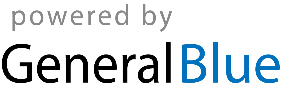 